                                                                                                                                                                                                                                                                                                                                                                                                                                                                                                                                                                                                                                                                                                                                                                                                                                                                                                                                                                                                                                                                                                                                                                                                                                                                                                                                                                                                                                                                                                                                                                                                                                                                                                                                                                                                                                                                                                                                                                                                                                                                                                                                                                                                                                                                                                                                                                                                                                                                                                                                                                                                                                                                                                        Mother’s Day Menu TERRINE 											Poached Farmhouse, Apple Salad, Mustard Vinaigrette, Chef’s Chutney, Sourdough BreadTEMPURA OF GOATS CHEESE                                                                                                                                        	 Fresh Endive, Watermelon, Sweet Balsamic, Red OnionTRIO OF SALMON									Smoked Salmon, Gravadlax & Seared, Lemon Curd, Caper Dressing, Popcorn, Pickles SWEET POTATO, CHILLI & COCONUT SOUPHomebaked Breads	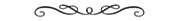 ROAST SIRLOIN of BEEFMedium Roasted Deeside Beef, Dripping Roast Potatoes, Sautéed Woodland Mushrooms, Honeyed Roasted Root Vegetables, Real Beef GravyCHICKEN											Free Range Chicken Breast, Creamed Savoy Cabbage & Pancetta, Haggis Croquette,Creamed Potatoes, Cognac & Black Peppercorn SauceMONKFISH								                		Wrapped In Parma Ham, Poached & Butter Roasted Tail, Smoked Haddock & King Prawn Risotto, Spring Greens, Shellfish SauceROULADE							                		Potato, Ricotta & Spinach, Roast Squash, Potato Gnocchi, Pesto, Parmesan TuilleCHEESECAKE									White Chocolate & Salted Caramel, Poached Rhubarb, Banana Ice Cream, Brandy Snap Tuille STICKY TOFFEE PUDDING							Warm Date & Toffee Sponge, Vanilla Ice Cream, Rich Butterscotch SauceCRÈME BRULEE										Madagascan Vanilla Bean, Cardamon Doughnut, Tablet Ice CreamPANNACOTTAClotted Cream & Vanilla, Chocolate Éclair, Strawberry Sorbet Happy Mother’s Day to all the wonderful mums£40 per person, £25 per child under 10, Or separate kid’s menu available Tea/Coffee & Tablet, Hand Made Chocolates £4.50